Lekpkj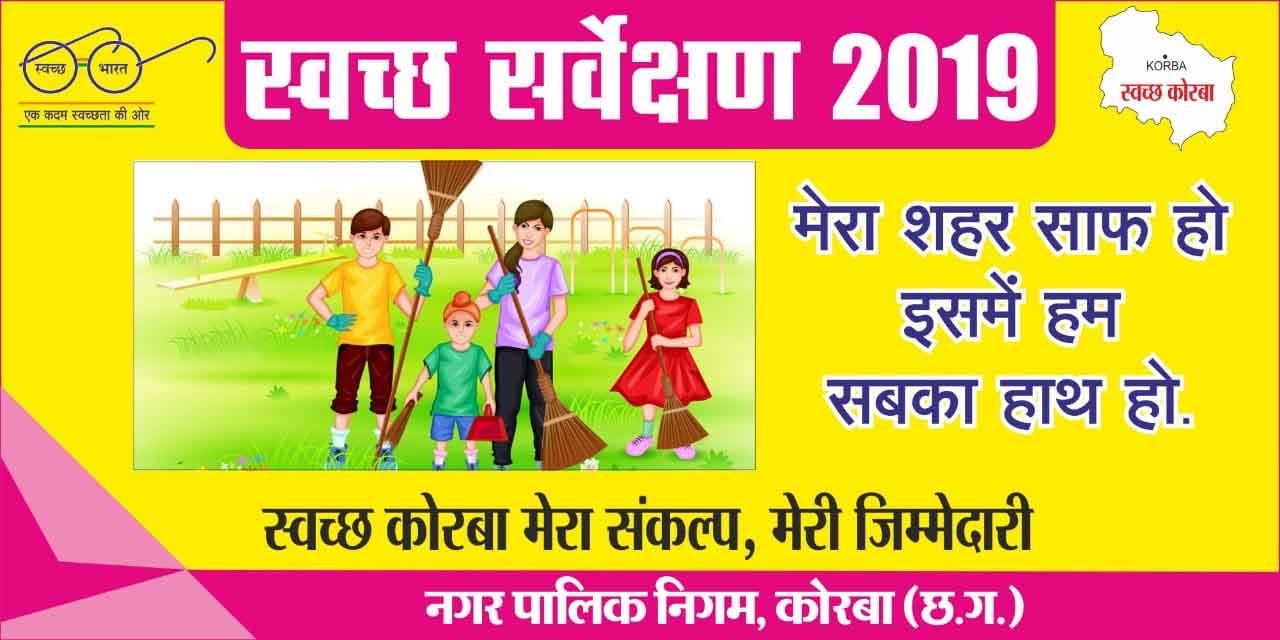 LoPN losZ{k.k dh rS;kfj;ksa esa tqVk fuxe dk veyk¼vk;qDr Jh j.kchj 'kekZ us losZ{k.k laca/kh fofHkUu rS;kfj;ksa o dk;ksZ gsrq dh izHkkfj;ksa dh rSukrh] v/kh{k.k vfHk;ark HkkxhjFk oekZ cuk, x, uksMy vf/kdkjh½dksjck 29 uoEcj 2018 &LoPN losZ{k.k 2019 dh rS;kfj;ksa ,oa blds rgr fd, tkus okys dk;ksZ ds laiknu esa uxj fuxe dksjck dk veyk iwjh rjg ls tqVk gqvk gS] ,d vksj tgka lkQ&lQkbZ ij fo'ks"k Qksdl j[kk tk jgk gS] ogha nwljh vksj losZ{k.k ds fofHkUu fcUnqvksa ij rS;kfj;ksa dks vafre :i nsus dh dok;n tkjh gS] lkFk gh vks-Mh-,Q- Iyl&Iyl ,oa LVkj jsfVax gsrq fu/kkZfjr izfrekuksa ds vuq:i dk;ksZ dks xfr ,oa fn'kk nh tk jgh gSA 	LoPN Hkkjr fe'ku ds varxZr LoPN losZ{k.k dk dk;Z ekg fnlEcj&tuojh esa 'kklu }kjk djk;k tkuk gSa] bl laca/k esa O;kid fn'kk funsZ'k uxjh; fudk;ksa dks izkIr gks pqds gSaA vk;qDr Jh j.kchj 'kekZ ds dq'ky ekxZn'kZu esa uxj ikfyd fuxe dskjck LoPN losZ{k.k 2019] vks-Mh-,Q- Iyl&Iyl ,oa LVkj jsfVax ds rS;kfj;ksa esa tqVk gqvk gSA vk;qDRk Jh 'kekZ }kjk dk;ksZ ds lqpk: lapkyu ,oa rS;kfj;ksa dks vafre :i nsus gsrq fuxe ds v/kh{k.k vfHk;ark HkkxhjFk oekZ dks LoPN losZ{k.k 2019 ds leLr dk;ksZ dk uksMy vf/kdkjh ,oa lgk;d LokLF; vf/kdkjh Ogh-ds- lkjLor dks mi uksMy vf/kdkjh fu;qDr dj fn;k x;k gS] lkFk gh blds rgr fd, tkus okys fofHkUu dk;ksZ o rS;kfj;ksa gsrq i`Fkd&i`Fkd izHkkjh vf/kdkjh fu;qDRk mUgsa nkf;Ro lkSi fn, x, gSaA fofHkUu fcUnqvksa ij dh tk jgh rS;kfj;ka&vk;qDr Jh j.kchj 'kekZ ds ekxZn'kZu esa fuxe vf/kdkfj;ksa }kjk LoPN losZ{k.k 2019 ds fn'kk funsZ'kksa ds ekin.Mksa ds vuqlkj fofHkUu fcUnqvksa ij dk;ksZ dk laiknu ,oa rS;kfj;ksa dks vafre :i fn, tkus dk dk;Z fd;k tk jgk gS] blds rgr lkfyM osLV eSustesaV] xhys dpjs ls [kkn cukus] th-ih-,l- okgu miyC/krk] MfEiax ;kMZ esa jhfeMs'ku dk;Z] fuekZ.k ,oa fo/oal vif'k"V ds mfpr fu"iknu] vks-Mh-,Q- laacaf/kr dk;Zokgh ,oa [kqys esa 'kkSpeqDr gsrq fujarj fuxjkuh] lkoZtfud lkeqnkf;d 'kkSpkyksa ds lapkyu la/kkj.k] uy dusD'ku laca/kh dk;Z] vkbZ-bZ-lh- O;ogkj ifjorZu] dSiflVh fcfYMax ,oa nLrkosthdj.k] ,e-vkbZ-,l-,aVªh dk;Z] buksos'ku ,.M csLV izsfDVl] 'kgj lkSna;hZdj.k] m|ku o ckx cxhps ls lacaf/kr dk;Z ,oa m|kuksa ls mRlftZr dpjs ls tSfod [kkn cukus vkfn ds dk;Z] th-Ogh-ih-ikbaV LFkyksa ds lkSna;hZdj.k O;oLFkkiu dk;Z] yhVjfcUl LFkkiuk ,oa vkoklh; dkyksfu;ksa esa jgoklh laxBuksa }kjk mRlftZr vif'k"V dk vkoklh; {ks= esa lekiu o gkse dEiksfLVax dk;Z lfgr vU; fofHkUu fo"k;ksa ij dk;Z laiknu o rS;kfj;ksa dks xfr nh tk jgh gSA Mksj&Vw&Mksj laxzg.k dk;Z esa dlkoV yk,a& vk;qDr Jh j.kchj 'kekZ us vf/kdkfj;ksa dks funsZ'k fn, gSa fd Mksj&Vw&Mksj vif'k"V laxzg.k ds dk;Z esa vkSj vf/kd dlkoV yk,a] ftu okMksZ esa fuxe }kjk ;g dk;Z fd;k tk jgk gS] ogka ds 'kr izfr'kr ?kjksa] nqdkuksa ls vif'k"V laxzfgr gksa] ;g vafre :i ls lqfuf'pr djsa] lkFk gh vif'k"V ds lsxzhxzs'ku] xhys o lw[ks dpjs ds izlaLdj.k o lekiu dk;Z dks csgrj Lo:i esa laikfnr djk,aA lkoZtfud LFkkuksa ij dpjk u Mkysa& vk;qDr Jh j.kchj 'kekZ us vkeukxfjdksa ls vihy djrs gq, dgk gS fd ?kjksa ,ao nqdkuksa ls fudys gq, vif'k"V dks lkoZtfud LFkkuksa] lM+d] ukyh] pkSd&pkSjkgksa  vkfn esa u Mkysa] lw[ks ,oa xhys dpjs dks i`Fkd&i`Fkd MLVfcu esa laxzfgr djds j[ksa rFkk Mksj&Vw&Mksj vif'k"V laxzg.k gsrq igqapus okys fuxe ds lQkbZfe= ds okgu esa gh dpjs dks Mkysa ,oa 'kgj dks lkQ&lqFkjk j[kus o fuxe dh lQkbZ O;oLFkk ds lqpk: lapkyu esa viuk lg;ksx nsaA LoPN losZ{k.k esa mPp jSafdax gsrq lcdh lgHkkfxrk t:jh& vk;qDr Jh j.kchj 'kekZ us vketu ls vihy djrs gq, dgk gS fd LoPN Hkkjr fe'ku varxZr gksus tk jgs LoPN losZ{k.k 2019 esa dksjck 'kgj dks mPPk ,oa lEekutud LFkku fnykus esa lcdh lgHkkfxrk ,oa lg;ksx vR;ar vko';d gSA mUgksus dgk gS fd lHkh 'kgjokfl;ksa ds egRoiw.kZ lg;ksx ls gekjs dksjck 'kgj us LoPN losZ{k.k 2017 esa ns'k esa 77oka  o izns'k esa rhljk LFkku izkIr fd;k Fkk] 2018 esa ,d dne vkSj vkxs c<+dj ns'k esa 37oka ,oa izns'k esa rhljk LFkku dksjck uss izkIr fd;k FkkA mUgksus vkOgku djrs gq, dgk gS fd vkbZ, ge lc feydj vkSj vkxs c<+s rFkk viuh etcwr lgHkkfxrk o lEiw.kZ lg;ksx iznku dj LoPN losZ{k.k 2019 eas vius dksjck 'kgj dks ns'k ,oa izns'k esa mPpre jSfdax fnyok,aA   